Intervisie en de VECON BUSINESS SCHOOL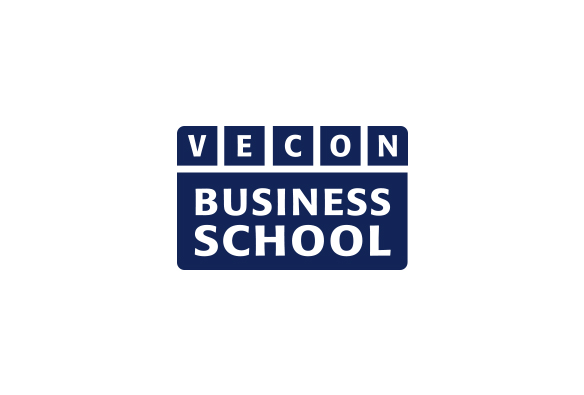 Format dagprogrammaVersie voor compacte intervisieVoorkantZ.o.z. voor programma van de dagFormat dagprogrammaAchterkant Programma van de dagIn dit programma worden niet alleen de tijden, plaatsen en onderdelen van het programma aangegeven maar, indien van toepassing, ook welke personen betrokken zijn bij welk onderdeel.Vergeet u niet pauzes in te lassen en een moment van overleg voor de bezoekende personen voordat het eindgesprek plaatsvindt. Hiervoor is ook een ruimte nodig.Vanzelfsprekend zorgt de ontvangende school voor catering.In het programma staan in ieder geval een rondleiding door (een gedeelte van) de school, een leerling-activiteit, een gesprek en een eindgesprek waarbij (deels) een schoolleider aanwezig is.Tijd			Onderdeel						LocatieNaam, telefoonnr en bezoekadres school:Naam schoolleider:Naam en emailadres contactpersoon VBS:Namen overige bij de intervisie betrokken personen:Datum:Ontvangsttijd:Eindtijd:Naam, telefoonnr en adres bezoekende school:Naam, telefoonnummer en emailadres contactpersoon:Namen overige bij de intervisie betrokken personen: